OPIS PROJEKTUPowstanie ciągu pieszo – rowerowego od strefy rekreacyjnej przy ulicy Tymiankowej do powstającego Zespołu Szkolno – Przedszkolnego na ulicy Cynamonowej 60 na działkach, które zgodnie z MPZP są na to przeznaczone. Budowa ciągu pieszo rowerowego będzie etapowana. W ramach pierwszego etapu realizowany byłby ciąg pieszo rowerowy, na odcinku od ulicy Anyżowej do terenu rekreacyjnego na ulicy Tymiankowej.W ramach poprawy bezpieczeństwa pieszych i rowerzystów na Osiedlu Lipa Piotrowska zgłaszamy również doświetlenie przejść dla pieszych wraz z montażem tzw „kocich oczek” na ulicy Pełczyńskiej od ulicy Kominiarskiej do skrzyżowania z ulicą Kminkową. UZASADNIENIE PROJEKTUNa osiedlu Lipa Piotrowska znajdują się zarówno przychodnie NFZ, apteka, żłobki oraz przedszkola, liczne lokale usługowe, sklepy i punkty gastronomiczne, gabinety fizjoterapii, które służą okolicznym osiedlom i miejscowościom. Powstaje również  Zespół Szkolno – Przedszkolny, posiadający w obwodzie sąsiadujące osiedla Widawa i Świniary. Mając na uwadze głosy mieszkańców zgłaszamy projekt umożliwiający w kolejnych etapach bezpieczne poruszanie się po osiedlu. Ciąg pieszo rowerowy KDPR/5 umożliwi mieszkańcom i dzieciom bezpieczne dotarcie zarówno do strefy rekreacji przy ulicy Tymiankowej, Biblioteki Miejskiej jak również w ramach kolejnych etapów będzie miał swoje połączenie z ciągiem pieszo rowerowym budowanym w ramach Zespołu Szkolno Przedszkolnego przy ulicy Cynamonowej. Będzie stanowił również doskonałą trasę spacerową pozwalającą mieszkańcom na aktywne spędzanie czasu. W pierwszym etapie powstał by ciąg pieszo-rowerowy wraz z oświetleniem i ławkami, aranżacją zieleni na działce AR_5, 3/10 oraz AR_5, 3/7.Poprzez doświetlenie przejść dla pieszych na odcinku od Kominiarskiej do skrzyżowania z ulicą Kminkową chcemy umożliwić mieszkańcom bezpieczne przekraczanie jezdni. Obecnie ulica Pełczyńska na ww fragmencie posiada stare lampy, które wraz z panującym na niej ruchem samochodowym powoduje, że piesi są niewidoczni. Droga ta stanowi dojazd zarówno na Lipę Piotrowską, Świniary, jest również trasą na Oborniki Śląskie.  GRUPA BENEFICJENTÓW PROJEKTUGłównie mieszkańcy Lipy Piotrowskiej, Widawy i Świniar.SZACUNKOWA LICZBA BENEFICJENTÓW PROJEKTU10 tys.ELEMENTY PROJEKTUCiąg pieszo-rowerowy, ławki, oświetlenieLokalizacja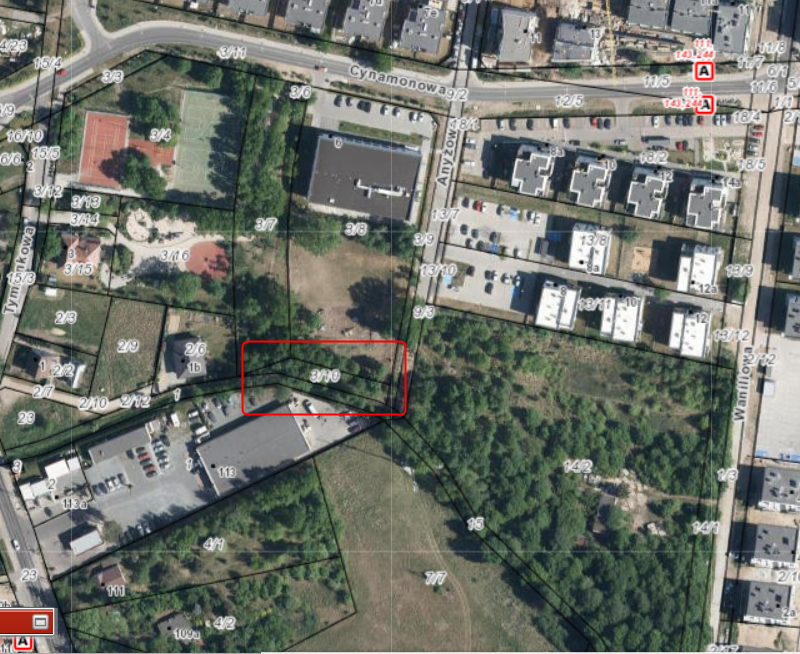 